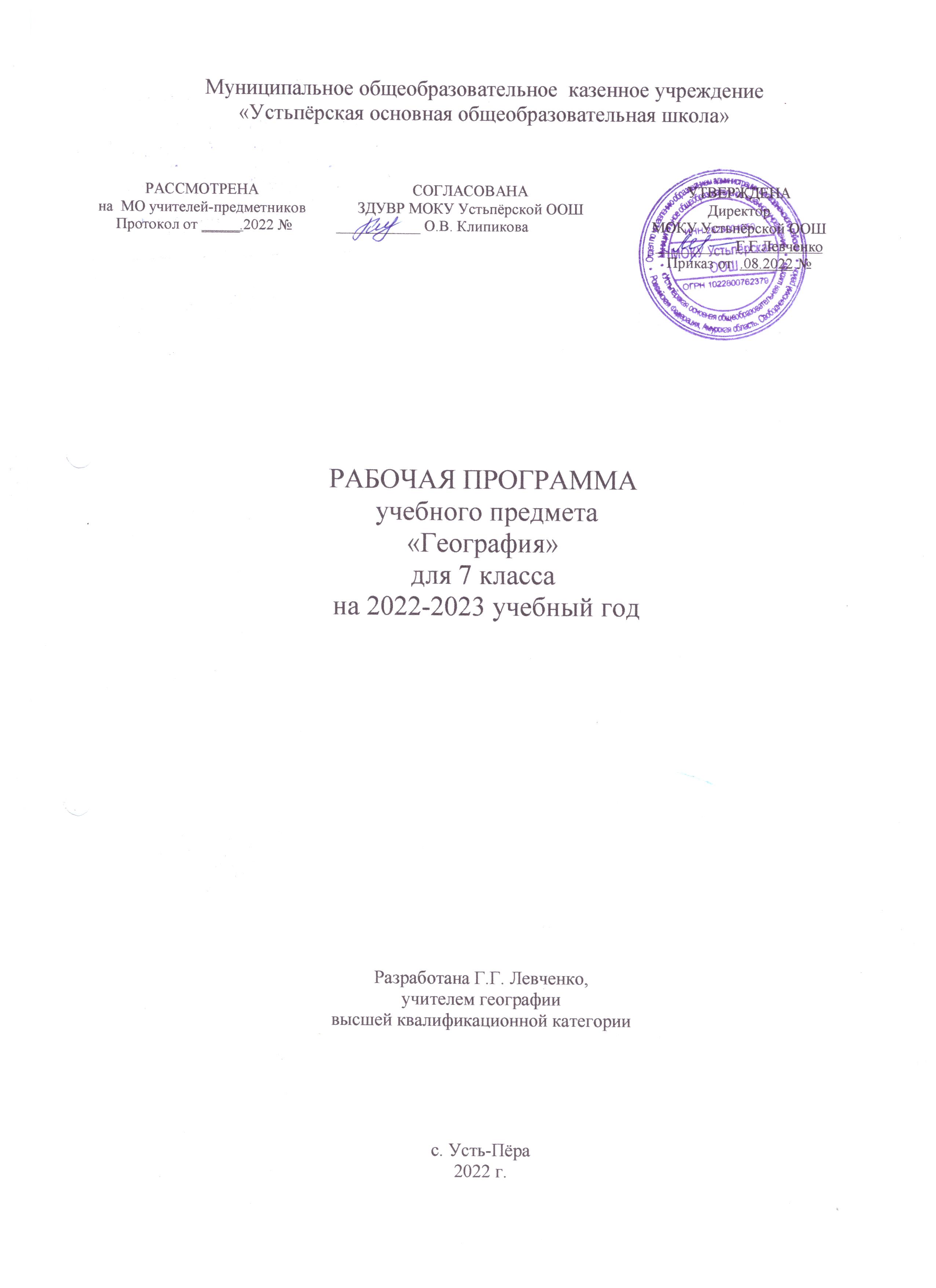 Пояснительная запискаСведения о программе, на основании которой  разработана   рабочая программаГеография.  7 класс. Сборник примерных рабочих программ. Предметные линии «Полярная звезда». 5—11 классы. В. П. Максаковского. 10—11 классы.          Базовый уровень : учебное пособие для общеобразовательных  организаций / [А. И. Алексеев и др.]. — 2-е изд., перераб. — М. : Просвещение, 2021.                                                    Структура и  содержание рабочих программ соответствуют требованиям Федерального государственного образовательного стандарта основного общего и среднего общего образования.Общее число учебных часов  по программе  за год -  70 часов, 2 часа в неделю.  В соответствии с учебным планом школы программа рассчитана на 68 часов (2 часа в неделю), поэтому в рабочую программу внесено изменение.  Уменьшено количество часов на итоговое повторение, добавлены часы на проведение контрольных работ. Изменение показано в таблице «Тематическое планирование»
Используемый УМК:Учебник. УМК "География. 7 класс". Авторы:  А.И.Алексеев, В.В.Николина, Е.К.Липкина,С.И.Балысов, Г.Ю.Кузнецова, Просвещение, 2021 г.  (Полярная звезда)    Планируемые результаты освоения географии.Изучение географии в основной школе обусловливает достижение следующих результатов личностного развития:1)воспитание российской гражданской идентичности, патриотизма, любви и уважения к Отечеству, чувства гордости за свою Родину, прошлое и настоящее многонационального народа России; осознание своей этнической принадлежности, знание языка, культуры своего народа, своего края, общемирового культурного наследия; усвоение традиционных ценностей многонационального российского общества; воспитание чувства долга перед Родиной; 2) формирование целостного мировоззрения, соответствующего современному уровню развития науки и общественной практики, а также социальному, культурному, языковому и духовному многообразию современного мира;3) формирование ответственного отношения к учению, готовности и способности к саморазвитию и самообразованию на основе мотивации к обучению и познанию, выбору профильного образования на основе информации о существующих профессиях и личных профессиональных предпочтений, осознанному построению индивидуальной образовательной траектории с учётом устойчивых познавательных интересов;4) формирование познавательной и информационной культуры, в том числе развитие навыков самостоятельной работы с учебными пособиями, книгами, доступными инструментами и техническими средствами информационных технологий; 5) формирование толерантности как нормы осознанного и доброжелательного отношения к другому человеку, его мнению, мировоззрению, культуре, языку, вере, гражданской позиции; к истории, культуре, религии, традициям, языкам, ценностям народов России и мира; 6) освоение социальных норм и правил поведения в группах и сообществах, заданных институтами социализации соответственно возрастному статусу обучающихся, а также во взрослых сообществах; формирование основ социально-критического мышления; участие в школьном самоуправлении и в общественной жизни в пределах возрастных компетенций с учётом региональных, этнокультурных, социальных и экономических особенностей; 7) развитие морального сознания и компетентности в решении моральных проблем на основе личностного выбора; формирование нравственных чувств и нравственного поведения, осознанного и ответственного отношения к собственным поступкам; 8) формирование коммуникативной компетентности в образовательной, общественно полезной, учебно-исследовательской, творческой и других видах деятельности; 9) формирование ценности здорового и безопасного образа жизни; усвоение правил индивидуального и коллективного безопасного поведения в чрезвычайных ситуациях, угрожающих жизни и здоровью людей; 10) формирование экологического сознания на основе признания ценности жизни во всех её проявлениях и необходимости ответственного, бережного отношения к окружающей среде; 11) осознание важности семьи в жизни человека и общества, принятие ценности семейной жизни, уважительное и заботливое отношение к членам своей семьи; 12) развитие эстетического восприятия через ознакомление с художественным наследием народов России и мира, творческой деятельности эстетической направленности. Метапредметными результатами освоения основной образовательной программы основного общего образования являются: 1) овладение навыками самостоятельного приобретения новых знаний, организации учебной деятельности, поиска средств её осуществления; 2) умение организовывать свою деятельность, определять её цели и задачи, выбирать средства реализации цели и применять их на практике, оценивать достигнутые результаты;3) формирование умений ставить вопросы, выдвигать гипотезу и обосновывать её, давать определения понятий, классифицировать, структурировать материал, строить логическое рассуждение, устанавливать причинно-следственные связи, аргументировать собственную позицию, формулировать выводы, делать умозаключения, выполнять познавательные и практические задания, в том числе проектные; 4) формирование осознанной адекватной и критической оценки в учебной деятельности, умения самостоятельно оценивать свои действия и действия одноклассников, аргументированно обосновывать правильность или ошибочность результата и способа действия, реально оценивать свои возможности достижения цели определённой сложности; 5) умение организовывать и планировать учебное сотрудничество и совместную деятельность с учителем и со сверстниками, определять общие цели, способы взаимодействия, планировать общие способы работы; 6) формирование и развитие учебной и общепользовательской компетентности в области использования технических средств и информационных технологий (компьютеров, программного обеспечения) как инструментальной основы развития коммуникативных и познавательных универсальных учебных действий; формирование умений рационально использовать широко распространённые инструменты и технические средства информационных технологий; 7) умение извлекать информацию из различных источников (включая средства массовой информации, ресурсы Интернета); умение свободно пользоваться справочной литературой, в том числе и на электронных носителях, соблюдать нормы информационной избирательности, этики; 8) умение на практике пользоваться основными логическими приёмами, методами наблюдения, моделирования, объяснения, решения проблем, прогнозирования и др.; 9) умение работать в группе — эффективно сотрудничать и взаимодействовать на основе координации различных позиций при выработке общего решения в совместной деятельности; слушать партнёра, формулировать и аргументировать своё мнение, корректно отстаивать свою позицию и координировать её с позицией партнёров, в том числе в ситуации столкновения интересов; продуктивно разрешать конфликты на основе учёта интересов и позиций всех их участников, поиска и оценки альтернативных способов разрешения конфликтов; 10) умение организовывать свою жизнь в соответствии с представлениями о здоровом образе жизни, правах и обязанностях гражданина, ценностях бытия, культуры и социального взаимодействия. Предметными результатами освоения основной образовательной программы по географии являются1) формирование представлений о географической науке, её роли в освоении планеты человеком, о географических знаниях как компоненте научной картины мира, их необходимости для решения современных практических задач человечества и своей страны, в том числе задачи охраны окружающей среды и рационального природопользования; 2) формирование первичных навыков использования территориального подхода как основы географического мышления для осознания своего места в целостном, многообразном и быстро изменяющемся мире и адекватной ориентации в нём; 3) формирование представлений и основополагающих теоретических знаний о целостности и неоднородности Земли как планеты людей в пространстве и во времени, об основных этапах её географического освоения, особенностях природы, жизни, культуры и хозяйственной деятельности людей, экологических проблемах на разных материках и в отдельных странах; 4) овладение элементарными практическими умениями использования приборов и инструментов для определения количественных и качественных характеристик компонентов географической среды, в том числе её экологических параметров; 5) овладение основами картографической грамотности и использования географической карты как одного из «языков» международного общения; 6) овладение основными навыками нахождения, использования и презентации географической информации; 7) формирование умений и навыков использования разнообразных географических знаний в повседневной жизни для объяснения и оценки различных явлений и процессов, самостоятельного оценивания уровня безопасности окружающей среды, адаптации к условиям территории проживания; 8) создание основы для формирования интереса к дальнейшему расширению и углублению географических знаний и выбора географии как профильного предмета на ступени среднего полного образования, а в дальнейшем и в качестве сферы своей профессиональной деятельности.Тематическое планированиеСодержание курса географии. Введение. Что изучают в курсе географии 7 классаРаздел 1. Человек на ЗемлеЗаселение Земли человеком. Современная численность населения мира. Изменение численности населения во времени. Методы определения численности населения, переписи населения. Факторы, влияющие на рост численности населения. Рождаемость, смертность, естественный прирост населения и их географические особенности. Размещение населения. Понятие «плотность населения».Народы и религии мира. Языковая классификация народов мира. Мировые и национальные религии.Хозяйственная деятельность населения: сельское хозяйство, промышленность, сфера услуг. География видов хозяйственной деятельности.Города и сельские поселения. Многообразие стран, их основные типы.Культурно-исторические регионы мира.Практические работы1) Сравнительное описание численности и плотности населения стран по разным источникам информации.2) Определение и сравнение естественного прироста населения стран по источникам географической информации.3) Классификация стран по разным количественным показателям особенностей населения (естественному приросту, доле городского населения, религиозному и этническому составу).4) Определение по комплексным картам различий в типах хозяйственной деятельности населения стран разных регионов.Раздел 2. Главные закономерности природы ЗемлиИстория формирования рельефа Земли. Литосферные плиты и образование континентальной и океанической земной коры. Платформы древние и молодые. Области складчатости. Формирование современных материков и океанов. Климатообразующие факторы. Географическая широта как основной климатообразующий фактор. Воздушные массы: понятие, типы. Циркуляция атмосферы как важный климатообразующий фактор. Преобладающие ветры — пассаты тропических широт, тропические (экваториальные) муссоны, западные ветры умеренных широт, восточные (стоковые) ветры полярных областей. Влияние на климат подстилающей поверхности, океанических течений, абсолютной высоты местности и её рельефа.Разнообразие климата на Земле. Характеристика основных и переходных климатических  поясов Земли.Климатические карты. Климатограмма как графическая форма отражения климатических особенностей. Мировой океан и его части. Океан и атмосфера: поверхностные водные массы, их типы; поверхностные течения. Солёность поверхностных вод Мирового океана, её измерение. Карта солёности поверхностных вод Мирового океана. Жизнь в Океане, закономерности её пространственного распространения. Экологические проблемы Мирового океана. Тихий, Атлантический, Индийский, Северный Ледовитый океаны: особенности природы, ресурсы, освоение человеком. Южный океан. Природные зоны Земли. Высотная поясность. Практические работы1) Анализ физической карты и карты строения земной коры с целью выявления закономерностей   крупных форм рельефа.2) Анализ разных источников географической информации с целью объяснения географического распространения землетрясений и современного вулканизма.3) Определение климатических характеристик территории по климатической карте.4) Составление схемы общей циркуляции атмосферы.5) Описание климата территории по климатограмме.6) Сравнение годового хода температуры воздуха по сезонам года в Северном и Южном полушариях.7) Составление графика годового хода температуры воздуха по статистическим данным.8) Сравнение солёности поверхностных вод Мирового океана на разной широте по карте солёности поверхностных вод, выявление закономерности её изменения в широтном направлении.9) Выявление закономерностей распространения тёплых и холодных течений у западных и восточных побережий материков по физической карте мира.10) Выявление проявления широтной зональности по картам природных зон.11) Сравнение высотных поясов гор с целью выявления зависимости их структуры от географического положения и абсолютной высоты. Раздел 3. Материки и страны Тема 1. Южные материки Африка, Австралия и Океания, Южная Америка: географическое положение и береговая линия, основные черты рельефа, климата, внутренних вод и определяющие их факторы. Зональные природные комплексы. Население и его хозяйственная деятельность. Природные районы.Страны. Антарктида: географическое положение и береговая линия, рельеф поверхности ледника и подлёдный рельеф, особенности климата и внутренних вод, органический мир. Открытие и исследования Антарктиды.Практические работы1) Выявление влияния географического положения на климат материка.2) Объяснение особенностей климата экваториального климатического пояса на примере одного из материков.3) Выявление влияния океанических течений у западных и восточных побережий материков на климат и природные комплексы.4) Сравнение высотной поясности горных систем, выявление причин различий.5) Сравнение населения южных материков по разным источникам географической информации.6) Выявление природных, исторических и экономических причин, повлиявших на плотность населения, на примере одного из регионов.7) Определение средней плотности населения стран по статистическим данным.8) Описание одной из стран по географическим картам.Тема 2. Северные материки Северная Америка и Евразия: географическое положение и береговая линия, основные черты рельефа, климата, внутренних вод и определяющие их факторы. Зональные природные комплексы. Население и его хозяйственная деятельность. Природные районы. Страны. Практические работы1) Объяснение климатических различий территорий, находящихся на одной географической широте, на примере умеренного климатического пояса.2) Сравнение расположения природных зон Северной Америки и Евразии и выявление причин подобного расположения.183) Комплексное географическое описание одной из природных зон материков.4) Сравнение расположения южной границы распространения многолетней мерзлоты в Северной Америке и Евразии и выявление причин различий.5) Объяснение распространения зон современного вулканизма и землетрясений на территории Северной Америки и Евразии.6) Определение и сравнение естественного прироста населения стран Азии и Европы по статистическим данным.7) Анализ разных источников информации для составления характеристики населения страны.8) Сравнение двух стран по заданным показателям.Раздел 4. Взаимодействие природы и общества Необходимость международного сотрудничества в использовании природы и её охраны.Глобальные проблемы человечества: продовольственная, сырьевая, энергетическая, преодоления отсталости стран, экологическая. Проблема глобальных климатических изменений. Практическая работаОценка последствий изменений компонентов природы в результате деятельности человека на примере одной из стран.Календарно-тематическое планирование 7 класс (68ч, 2 ч в неделю)№Название раздела.Количествочасов по программеКоличество часов по фактуКоличество практических работПроверочные работы1. Введение22 2 Человек на Земле.6821 3 Природа Земли..121441 4 Природные комплексы и регионы.57115. Материки и страны.343381Заключение11Итоговое повторение834Итого:6868154№ п/пТема урокаОсновное содержание по темеОсновное содержание по темеХарактеристика основных видов деятельности ученика  Ресурсы урокаДата проведенияДата проведенияВведение. Что изучают в курсе географии в 7 классе- 2чВведение. Что изучают в курсе географии в 7 классе- 2чВведение. Что изучают в курсе географии в 7 классе- 2чВведение. Что изучают в курсе географии в 7 классе- 2чВведение. Что изучают в курсе географии в 7 классе- 2чВведение. Что изучают в курсе географии в 7 классе- 2чВведение. Что изучают в курсе географии в 7 классе- 2чВведение. Что изучают в курсе географии в 7 классе- 2ч1Введение. Что изучают в курсе географии в 7 классеОсобенности изучения курса географии в 7 классеОсобенности изучения курса географии в 7 классеФормировать целеполагание в учебной деятельности. Самостоятельно анализировать условия и средства достижения целей. Планировать пути достижения целей в отношении действий по решению учебных и познавательных  задач.Учебник п.1, с.4-5 по плану  фактически2Географическаякарта — особый источник информацииПонятие «картографические проекции». Способы отображения информации на картах с помощью условных знаковПонятие «картографические проекции». Способы отображения информации на картах с помощью условных знаковПриводить примеры различных способов картографического изображения. Анализировать карты атласа по плану.Учебник,п.2,  с. 6-8; Атлас;Контурные карты; Тема 1. Человек на Земле (8 ч)Тема 1. Человек на Земле (8 ч)Тема 1. Человек на Земле (8 ч)Тема 1. Человек на Земле (8 ч)Тема 1. Человек на Земле (8 ч)Тема 1. Человек на Земле (8 ч)Тема 1. Человек на Земле (8 ч)3./1 Как люди заселяли  Землю.Основные пути расселения древнего человека. Влияние природных условийи ресурсов на расселение. Рост численности населения. Возникновение земледелия и животноводства. Приспособление людей к условиям жизни наразных этапах развития общества.Основные пути расселения древнего человека. Влияние природных условийи ресурсов на расселение. Рост численности населения. Возникновение земледелия и животноводства. Приспособление людей к условиям жизни наразных этапах развития общества. Определять по карте гипотетические места происхождения человека и пути его расселения по Земле. Систематизировать информацию о приспособлении людей к разным условиям жизни.Учебник, параграф 3, с.10-124/2 Население современного мира. Практическая работа №1 « Сравнительное описание численности и плотности населения по разным источникам информации».. Карта плотности населения.Практические работы: 1) сравнительное описание численности и плотностинаселения по разным источникам информации; Современная численность населения мира. Изменение численности населения во времени. Естественный прирост.Народы. Особенности размещения населения Земли. Природные, исторические и экономические факторы, влияющие на размещение населения.Плотность населения. Среднемироваяплотность населения и её изменение со временем. Карта плотности населения.Практические работы: 1) сравнительное описание численности и плотностинаселения по разным источникам информации; Современная численность населения мира. Изменение численности населения во времени. Естественный прирост.Народы. Особенности размещения населения Земли. Природные, исторические и экономические факторы, влияющие на размещение населения.Плотность населения. Среднемироваяплотность населения и её изменение со временемАнализировать схему «Происхождение ряда индоевропейских языков». Анализировать карту «Народы мира» с целью установления количества языковых семей. Анализировать карту «Религиимира» с целью выявления географии мировых религий. Осознавать свою этническую принадлежность. Формировать толерантность к культуре, религии, традициям, языкам, ценностям народов России и мираУчебник, параграф 4 с. 13–15 5/3 Народы, языки и религии.Народы и языки, их география. Отличительные признаки народов мира.Языковые семьи. Распространённые имеждународные языки. Мировые, национальные и местные традиционныерелигии, их география. Карта народов мира и религийНароды и языки, их география. Отличительные признаки народов мира.Языковые семьи. Распространённые имеждународные языки. Мировые, национальные и местные традиционныерелигии, их география. Карта народов мира и религийАнализировать схему «Происхождение ряда индоевропейских языков». Анализировать карту «Народы мира» с целью установления количества языковых семей. Анализировать карту «Религиимира» с целью выявления географии мировых религий. Осознавать свою этническую принадлежность. Формиро-вать толерантность к культуре, религии, традициям, языкам, ценностям народов России и мира.Учебник, параграф 5 с. 16–19;6/4Города и сельские поселения.Отличие города от сельского поселения.Крупнейшие города и городские агломерации мира. Типы городов и сельских поселений. Функции городов. Ве-дущая роль городов в хозяйственной  икультурной жизни людейОтличие города от сельского поселения.Крупнейшие города и городские агломерации мира. Типы городов и сельских поселений. Функции городов. Ве-дущая роль городов в хозяйственной  икультурной жизни людейСравнивать город и село. Приводить примеры крупнейших городов и город-ских агломераций мира. Определятьфункции городов по различным источникам информации. Приводить примеры разных типов сельских поселений мира. Учебник, параграф 6, с. 20-23;7/5 Страны мира. Многообразие стран. Различие стран погеографическому положению, величинетерритории, численности населения, го-сударственному правлению, уровню эко-номического развития. Республики и монархии. Зависимость стран друг от друга.Понятие о хозяйстве. Многообразие стран. Различие стран погеографическому положению, величинетерритории, численности населения, го-сударственному правлению, уровню эко-номического развития. Республики и монархии. Зависимость стран друг от друга.Понятие о хозяйстве.Выявлять различие стран по географическому положению, величине территории, численности населения, форме государственного  правления, уровню экономического развития. Анализировать диаграммы «Экономическая мощь»Учебник, параграф 7, с. 24–27 8/6.Учимся с «Полярной Звездой». Практическая работа №2 «Классификация стран по разным количественным показателям»Сравнение стран мира по ряду признаков: величине территории, географическому положению и др.  Практическая работа:  классификация стран по разным количественным показателям особенностей населения (естественному приросту, доле городского населения, религиозному и этническому составам);  Сравнение стран мира по ряду признаков: величине территории, географическому положению и др.  Практическая работа:  классификация стран по разным количественным показателям особенностей населения (естественному приросту, доле городского населения, религиозному и этническому составам);  Сравнивать страны по величине территории, их расположению на планете и относительно друг друга.Учебник,  параграф 8, с. 28–29;9/7Обобщающий урок по разделу: «Введение. Население Земли».Подг. к к/р №1 (повт. П.1-810/8Контрольная работа №1 по разделу: «Введение. Население Земли». повторить п.1-8Тема 2.  Природа Земли (14 ч) Тема 2.  Природа Земли (14 ч) Тема 2.  Природа Земли (14 ч) Тема 2.  Природа Земли (14 ч) Тема 2.  Природа Земли (14 ч) Тема 2.  Природа Земли (14 ч) Тема 2.  Природа Земли (14 ч) Тема 2.  Природа Земли (14 ч) 11/1Развитие земной коры.Формирование облика планеты. Происхождение материков и океанов. Развитие земной коры на разных территориях. Цикличность тектонических процессов в развитии земной коры. Геологические эры. Движение и взаимодействие литосферных плит. Гипотеза А. ВегенераФормирование облика планеты. Происхождение материков и океанов. Развитие земной коры на разных территориях. Цикличность тектонических процессов в развитии земной коры. Геологические эры. Движение и взаимодействие литосферных плит. Гипотеза А. ВегенераУчебник, параграф  9, с. 30–35;12/2 Земная кора на карте.Практическая работа №3 «Анализ физической карты и карты строения земной коры с целью выявления закономерностей распространения крупныхформ рельефа» Платформа и её строение. Щит. Плита.Карта строения земной коры. Складчатые области. Складчато-глыбовые ивозрождённые горы. Размещение наЗемле гор и равнин.Практические работы: 1) анализ физической карты и карты строения земной коры с целью выявления закономерностей распространения крупныхформ рельефа;. Платформа и её строение. Щит. Плита.Карта строения земной коры. Складчатые области. Складчато-глыбовые ивозрождённые горы. Размещение наЗемле гор и равнин.Практические работы: 1) анализ физической карты и карты строения земной коры с целью выявления закономерностей распространения крупныхформ рельефа;. Анализировать карту строения земной коры. Сопоставлять карту строения земной коры и физическую карту с целью выявления закономерностей отражения в рельефе строения земной коры. Уметь планировать последовательность и способ действий при работе с картографической и текстовой информацией. Выявлять закономерностив размещении гор и равнинУчебник, параграф 10, с.36–39 13/3Природные ресурсы земной коры.Природные ресурсы и их использование человеком. Формирование магматических, метаморфических и осадочных горных пород. Размещение  полезныхископаемых.Природные ресурсы и их использование человеком. Формирование магматических, метаморфических и осадочных горных пород. Размещение  полезныхископаемых.Выявлять по карте строения земной коры закономерности размещения топливных и рудных полезных ископаемых. Уметь применять схемы для объяснения последовательности процессови явленийУчебник, параграф 11, с.40 - 4314/4 Температура воздуха на разных широтах. Практическая работа №4« Сравнение годового хода температуры воздуха посезонам года в Северном и Южном полушариях» Распределение температур на Земле.Пояса освещённости. Тепловые пояса.Изотермы.Практические работы: 1) сравнение годового хода температуры воздуха посезонам года в Северном и Южном полушариях. Распределение температур на Земле.Пояса освещённости. Тепловые пояса.Изотермы.Практические работы: 1) сравнение годового хода температуры воздуха посезонам года в Северном и Южном полушариях. Анализировать картосхемы «Пояса освещённости Земли» и «Тепловые пояса». Выявлять причинно –следственные связи зависимости температуры воздуха от географической широты, подстилающей поверхности, морских теченийУчебник, параграф 12, с.44 - 4615/5Давление воздуха и осадки на разных широтах.Распределение атмосферного давленияна Земле. Пояса атмосферного давления. Распределение осадков. Использование карт для определения среднего-дового количества осадков в различныхчастях  планетыРаспределение атмосферного давленияна Земле. Пояса атмосферного давления. Распределение осадков. Использование карт для определения среднего-дового количества осадков в различныхчастях  планетыАнализировать схему «Формирование поясов атмосферного давления». Анализировать карту «Среднегодовое количе-ство осадков». Сопоставлять физическую карту и карту «Среднегодовоеколичество осадков» с целью выявления самых влажных и самых сухих районов Земли.Учебник, параграф 13, с.47 - 4916/6Общая  циркуляция атмосферы. Практическая работа №5 «Составление схемы общей циркуляции  атмосферы».Типы воздушных масс и их свойства. Пассаты. Западные ветры умеренных широт. Восточные (стоковые) ветры  полярных областей. Муссоны. Общая циркуляция атмосферы.Практическая работа: составление схемы общей циркуляции  атмосферы.Типы воздушных масс и их свойства. Пассаты. Западные ветры умеренных широт. Восточные (стоковые) ветры  полярных областей. Муссоны. Общая циркуляция атмосферы.Практическая работа: составление схемы общей циркуляции  атмосферы.Анализировать схему общей циркуляции атмосферы. Выявлять влияние постоянных ветров на климат. Система-тизировать знания о господствующихветрах  в таблице.Учебник, параграф 14, с. 50 - 5317/7 Климатические пояса и области Земли..Климат и климатические пояса.Роль климатических факторов в формировании климата. Зональность климата. Климатические пояса и области Земли. Основные и переходные климатические пояса. Анализ карты «Клима-тические пояса и области Земли». Климат западных и восточных побережийматериков. Определение типа климатапо климатической диаграммРоль климатических факторов в формировании климата. Зональность климата. Климатические пояса и области Земли. Основные и переходные климатические пояса. Анализ карты «Клима-тические пояса и области Земли». Климат западных и восточных побережийматериков. Определение типа климатапо климатической диаграммАнализировать влияние географической широты, подстилающей поверхности, морских течений на климат. Определять тип климата по совокупности признаков. Составлять описание климата одного климатического пояса по картам. Читать и анализировать климатические диаграммыУчебник, параграф 15, с. 54- 5918/8Океанические течения. Практическая работа №6  «Характеристика  течений Западных Ветров»Причины образования океанических течений. Виды океанических течений. Основные поверхностные течения Мирового океана. Океан и атмосфера. Влияние течений на формированиеклимата отдельных территорий.Практические работы: 1) сравнениесолёности поверхностных вод Мирового океана на разной широте по картесолёности поверхностных вод, выявление закономерности её изменения в широтном направлении; 2) выявлениезакономерностей распространения тёплых и холодных течений у западных и восточных побережий материков пофизической карте мираПричины образования океанических течений. Виды океанических течений. Основные поверхностные течения Мирового океана. Океан и атмосфера. Влияние течений на формированиеклимата отдельных территорий.Практические работы: 1) сравнениесолёности поверхностных вод Мирового океана на разной широте по картесолёности поверхностных вод, выявление закономерности её изменения в широтном направлении; 2) выявлениезакономерностей распространения тёплых и холодных течений у западных и восточных побережий материков пофизической карте мираВыявлять основные причины образования океанических течений. Классифицировать океанические течения попроисхождению, физическим свойствам, расположению в толще воды, устойчивости. Анализировать схему ос-новных поверхностных течений Мирового океана. Устанавливать взаимо-связи Океана и атмосферы. Давать характеристику течений по плану.Уметь применять схемы для объяснения последовательности процессов и явлений. Искать и отбирать информацию, рационально использовать инструменты и технические средства ин-формационных технологий.Учебник, параграф 16, с. 60- 6319/9Реки и озера Земли.Зависимость характера течения рек от рельефа и их режима от климата. Крупнейшие реки Земли. Распространение озёр на Земле. Крупнейшие озёра мира.Зависимость характера течения рек от рельефа и их режима от климата. Крупнейшие реки Земли. Распространение озёр на Земле. Крупнейшие озёра мира.Приводить примеры зависимости характера течения рек от рельефа и их режима от климата. Сопоставлять фи-зическую и климатическую карты при характеристике рек и озёр. Находить на карте крупнейшие реки и озёра Зем-ли. Наносить на контурную карту крупнейшие реки и озёра Земли. Находить географическую информацию о реках и озёрах в дополнительной литературе и в Интернете.Учебник, параграф 17, с. 64- 6720/10Учимся с «Полярной звездой» Самостоятельная работа с техническимисредствами информационных технологийПоиск географической информации вИнтернетеПоиск географической информации вИнтернетеНаходить географическую информацию в Интернете и оценивать её достоверность. Составлять на основе информации, полученной в Интернете, описаниегеографического объекта. Учебник, параграф 18, с. 68- 6921/11Растительный и животный мир Земли.Биоразнообразие и биомасса. Влияниеприродных условий на распространение животного и растительного мира.Географическая зональность в распро-странении животных и растений.                    Приспособление растений и животных кприродным условиям. Основные причины различий флоры и фауны материков. Охрана природы.                           Особо охраняемые природные территорииБиоразнообразие и биомасса. Влияниеприродных условий на распространение животного и растительного мира.Географическая зональность в распро-странении животных и растений.                    Приспособление растений и животных кприродным условиям. Основные причины различий флоры и фауны материков. Охрана природы.                           Особо охраняемые природные территорииСравнивать приспособленность растений и животных разных природных зон к среде обитания. Высказывать мнение о причинах различия флоры и фауны на разных материкахУчебник, параграф 19, с.70 - 7322/12Почвы.Факторы почвообразования. В. В. Докучаев и закон мировой почвенной зо-нальности. Закономерности распространения почв на Земле. Основныезональные типы почв, их особенности.  Плодородие почв. Использование почвчеловеком. Охрана почв.Факторы почвообразования. В. В. Докучаев и закон мировой почвенной зо-нальности. Закономерности распространения почв на Земле. Основныезональные типы почв, их особенности.  Плодородие почв. Использование почвчеловеком. Охрана почв.Объяснять причины разнообразия почв на Земле. Выявлять по карте основныезональные типы почв мира. Сравнивать мощность гумусового горизонтапочв на профиле. Оценивать вклад В.В.Докучаева в развитии науки о почвах.Учебник, параграф 20, с.74 - 7723/13Обобщение по разделу «Природа Земли»24/14Контрольная работа №2 по разделу «Природа Земли»Тема 3. Природные комплексы и регионы (7 ч)Тема 3. Природные комплексы и регионы (7 ч)Тема 3. Природные комплексы и регионы (7 ч)Тема 3. Природные комплексы и регионы (7 ч)Тема 3. Природные комплексы и регионы (7 ч)Тема 3. Природные комплексы и регионы (7 ч)Тема 3. Природные комплексы и регионы (7 ч)25/1Природные зоны Земли. Практическая работа №7      « Выявление проявления широтной зональности по картам природных зон».Природные зоны — зональные природные комплексы. Установление причин смены природных зон на основе анализа карт и другой географической ин-формации. Изменение природных зон под воздействием человека.Практические работы1) выявлениепроявления широтной зональности по картам природных зон; 2) сравнение высотных поясов гор с целью выявлениязависимости их структуры от географического положения и абсолютной высотыОбъяснять причины смены природных зон. Анализировать карту «Природные зоны Земли». Составлять описаниеприродных зон по плану и карте. Сравнивать природные условия различных природных зон. Приводить примерыизменения природных зон под воздействием хозяйственной деятельности людейОбъяснять причины смены природных зон. Анализировать карту «Природные зоны Земли». Составлять описаниеприродных зон по плану и карте. Сравнивать природные условия различных природных зон. Приводить примерыизменения природных зон под воздействием хозяйственной деятельности людейУчебник, параграф 21, с.80 - 8326/2Океаны Земли.Тихий и Северный Ледовитый океаны.Тихий и Северный Ледовитый океаны.Географическое положение, площадь,средняя и максимальная глубины океа-нов. Особенности природы, органиче-ский мир, ресурсы океанов и их хозяй-ственное использование. Экологическиепроблемы океанов. Описание одного изокеанов (по выбору)Устанавливать по карте особенностигеографического положения океанов.Сравнивать размеры океанов. Выявлять по карте систему течений в океанах. Давать оценку хозяйственного ис-пользования  океанов.   Составлять описание океанапо плануУстанавливать по карте особенностигеографического положения океанов.Сравнивать размеры океанов. Выявлять по карте систему течений в океанах. Давать оценку хозяйственного ис-пользования  океанов.   Составлять описание океанапо плануУчебник, параграф 22, с.84 - 8627/3Океаны Земли. Атлантический  и Индийские океаны.Атлантический и Индийский океаны.Географическое положение, площадь,средняя и максимальная глубины океа-нов. Особенности природы, органиче-ский мир, ресурсы океанов и их хозяй-ственное использование. Экологическиепроблемы океановУстанавливать по карте особенностигеографического положения океанов.Сравнивать размеры океанов. Выявлять по карте систему течений в океанах. Давать оценку хозяйственного ис-пользования океанов. Подготавливатьи обсуждать презентацию одного из океанов. Составлять описание океана по плану.Устанавливать по карте особенностигеографического положения океанов.Сравнивать размеры океанов. Выявлять по карте систему течений в океанах. Давать оценку хозяйственного ис-пользования океанов. Подготавливатьи обсуждать презентацию одного из океанов. Составлять описание океана по плану.Учебник\, параграф 23, с.87 - 8928/4Материки как крупные природные комплексы.Южные материки — Африка, Австралия и Океания, Антарктида, Южная Америка. Северные материки — Северная Америка и Евразия. Современное географическое положение материков.Установление сходства и различия материков на основе источников географической информацииНаходить и показывать на физической карте мира материки. Сравнивать размеры материков. Описывать географическое положение и основные чертыприроды материков. Уметь планировать последовательность и способ действий. Строить  логическое рассуждение и устанавливать связи и обобщения, используя картыНаходить и показывать на физической карте мира материки. Сравнивать размеры материков. Описывать географическое положение и основные чертыприроды материков. Уметь планировать последовательность и способ действий. Строить  логическое рассуждение и устанавливать связи и обобщения, используя картыУчебник, параграф 24, с.90 - 9129/5 Как мир делится на части и как объединяется.Деление Земли и мира на части. Части света. Географические регионы. Понятие «граница». Естественные и воображаемые границы. Объединение стран в организации и союзы. ОрганизацияОбъединённых Наций (ООН). Сотрудничество стран. Диалог культур.Определять отличие материков от частей света. Находить и показывать нафизической карте мира части света.Приводить примеры географических иисторико-культурных регионов. Устанавливать по карте границы между регионами. Определять значение объеди-нений стран в союзы. Определять значение Организации ОбъединённыхНаций для решения проблем на ЗемлеОпределять отличие материков от частей света. Находить и показывать нафизической карте мира части света.Приводить примеры географических иисторико-культурных регионов. Устанавливать по карте границы между регионами. Определять значение объеди-нений стран в союзы. Определять значение Организации ОбъединённыхНаций для решения проблем на ЗемлеУчебник, параграф 25, с.92-9630/6Обобщение по разделу «Природные комплексы и регионы»31/7Контрольная работа № 3 по разделу « Природные комплексы и регионы»Тема 4.Материки и страны- 34чТема 4.Материки и страны- 34чТема 4.Материки и страны- 34чТема 4.Материки и страны- 34чТема 4.Материки и страны- 34чТема 4.Материки и страны- 34чТема 4.Материки и страны- 34чТема 4.Материки и страны- 34ч32/1Африка: образ материка.Практическая работа №8« Выявление влияния географического положения на климат материка»                Географическое положение, размеры иочертания Африки. Крайние точки и ихкоординаты. Особенности строенияземной коры и рельефа материка. Полезные ископаемые. Особенности климата. Особенности внутренних вод, растительного и животного мира. При-родные зоны.Практические работы: 1) выявлениевлияния географического положения наклимат материка;                2) объяснение особенностей климата экваториальногоклиматического пояса на примере материка АфрикаОпределять географическое положениеи координаты крайних точек материка.Объяснять размещение крупных формрельефа материка. Составлять харак-теристику рельефа материка по картаматласа. Описывать крупные формы ре- льефа по плану. Сопоставлять картустроения земной коры и физическуюкарту с целью выявления закономерно-стей отражения в рельефе строения зем-ной коры материка. Изучать закономерности размещения полезных ископаемых на материке. Выявлятьособенности климата Африки: влияние на климат географической широты, оке-анических течений, рельефа, постоянных ветров. Объяснять особенности внутренних вод материка. Изучать покартам размещение крупных рек и озёр.Объяснять режим рек по картам. Объяснять особенности размещения при-родных зон. Наносить на контурную карту географические объекты материка.Определять географическое положениеи координаты крайних точек материка.Объяснять размещение крупных формрельефа материка. Составлять харак-теристику рельефа материка по картаматласа. Описывать крупные формы ре- льефа по плану. Сопоставлять картустроения земной коры и физическуюкарту с целью выявления закономерно-стей отражения в рельефе строения зем-ной коры материка. Изучать закономерности размещения полезных ископаемых на материке. Выявлятьособенности климата Африки: влияние на климат географической широты, оке-анических течений, рельефа, постоянных ветров. Объяснять особенности внутренних вод материка. Изучать покартам размещение крупных рек и озёр.Объяснять режим рек по картам. Объяснять особенности размещения при-родных зон. Наносить на контурную карту географические объекты материка.Учебник, параграф 26, с.98- 10333/2Африка в мире,Африка в мире. История освоения Африки. Население Африки и его численность. Расовый и этнический состав.Мозаика культур. Занятия африканцев.Африка — беднейший материк мираПодготавливать презентации об истории освоения материка. Объяснять особенности роста численности населения Африки на основе статистических  данных. Объяснять зависимость занятий населения от особенностей природных условий и ресурсов. Строить круговую диаграмму хозяйственной занятости населения Африки. Cоставлять описание населения материка иопределять территории с самой высокой и самой низкой плотностью населения по карте «Размещение населения» в атласеПодготавливать презентации об истории освоения материка. Объяснять особенности роста численности населения Африки на основе статистических  данных. Объяснять зависимость занятий населения от особенностей природных условий и ресурсов. Строить круговую диаграмму хозяйственной занятости населения Африки. Cоставлять описание населения материка иопределять территории с самой высокой и самой низкой плотностью населения по карте «Размещение населения» в атласеУчебник, параграф 27, с.104-10734/3Африка: путешествие.Путешествие по Африке. Виртуальноепутешествие по материку как способосвоения географического пространства. Правила путешествия по матери-ку. Регионы Африки. Особенностиприроды. Занятия населения. ОбъектыВсемирного природного и культурногонаследия. Маршрут Касабланка — Три-поли. Узкая полоса африканских суб-тропиков, страны Магриба, Атласскиегоры: особенности природы и занятиянаселения. Карфаген — памятник Всемирного культурного наследия. Сахара — «жёлтое море» песка. Особенности природы Сахары. Кочевоеживотноводство. Проблемы опустынивания, голода. Маршрут Томбукту —Лагос. Саванна: особенности природыПланировать последовательность испособ действий. Наносить маршрут путешествия на контурную карту. Находить на карте географические объекты, встречающиеся на маршруте, иопределять их географические координаты. Сопоставлять карты: физическую, природных зон, политическую.Характеризовать особенности рельефа, климата, растительного и животного мира. Читать климатические диаграммы. Выявлять особенности природных зон на маршруте. Характеризовать занятия населения, его про-блемы.  Планировать последовательность испособ действий. Наносить маршрут путешествия на контурную карту. Находить на карте географические объекты, встречающиеся на маршруте, иопределять их географические координаты. Сопоставлять карты: физическую, природных зон, политическую.Характеризовать особенности рельефа, климата, растительного и животного мира. Читать климатические диаграммы. Выявлять особенности природных зон на маршруте. Характеризовать занятия населения, его про-блемы.  Учебник, параграф 28, с.108-11135/4Африка: путешествие.Путешествие по Африке. Маршрут Лагос — озеро Виктория. Лагос — круп-нейший город Нигерии. Нигер — одна из крупнейших рек континента. Особенности влажных экваториальных лесов. Река Конго. Пигмеи. Массив Рувензори. Маршрут озеро Виктория —Индийский океан. Происхождение озера Виктория. Исток Нила. Килиманджаро. Национальные парки Танзании.Занятия населения. Маршрут Дар-эс-Салам — мыс Доброй Надежды. Особенности природных зон. Полезные ископаемые. ЮАРПланировать последовательность испособ действий. Наносить маршрут путешествия на контурную карту. Находить на карте географические объекты, встречающиеся на маршруте, иопределять их географические координаты. Сопоставлять карты: физическую, природных зон, политическую.Планировать последовательность испособ действий. Наносить маршрут путешествия на контурную карту. Находить на карте географические объекты, встречающиеся на маршруте, иопределять их географические координаты. Сопоставлять карты: физическую, природных зон, политическую.Учебник, параграф 29, с.114-11736/5Страны мира. Египет,Египет. Место на карте. Место в мире.Египтяне:происхождение, занятия, образ жизни. Река Нил. Египет — мировой туристический центр. Каир —крупнейший город арабского мира.Объекты Всемирного культурного наследия. Изменение природы под влиянием хозяйственной деятельности человека.Описывать страну по плану Выявлять черты страны, характерные для всего региона, и её специфическиеособенности. Определять специфику этнического состава населения. Выявлять причины особенностей материальной и духовной культуры, а также причины, их обусловившие. Выделять основную идею текста, делать самостоятельные выводы.  .Описывать страну по плану Выявлять черты страны, характерные для всего региона, и её специфическиеособенности. Определять специфику этнического состава населения. Выявлять причины особенностей материальной и духовной культуры, а также причины, их обусловившие. Выделять основную идею текста, делать самостоятельные выводы.  Учебник, параграф 30, с.118-12137/6Учимся с «Полярной звездой» Охрана окружающейсредыРазработка проекта «Создание национального парка в Танзании»Разрабатывать проект по этапам. Организовывать и планировать учебноесотрудничество и совместную деятельность с учителем и сверстниками.  Разрабатывать проект по этапам. Организовывать и планировать учебноесотрудничество и совместную деятельность с учителем и сверстниками.  Учебник, параграф 31, с.122--12338/7 Австралия: образ материка. Практическая работа № 9 «Определение средней плотности населения Австралии по статистическим данным»Географическое положение, размеры иочертания Австралии. Крайние точки иих координаты. Особенности строенияземной коры и рельефа материка. Полезные ископаемые. Особенности климата, внутренних вод. Уникальностьрастительного и животного мира. Природные зоны. Население Австралии,его хозяйственная деятельность и быт.История освоения материка. Австралийский Союз. Столица Канберра.Практические работы: 1) выявлениеприродных, исторических и экономических причин, повлиявших на плотностьнаселения Австралии; 2) определение средней плотности населения Австралии по статистическим даннымОпределять географическое положениематерика, координаты его крайних то-чек и наносить их на контурную карту.Объяснять размещение крупных форм рельефа материка. Составлять характе-ристику рельефа материка по картам атласа. Описывать крупные формы рельефа по плану. Сопоставлять картустроения земной коры и физическую карту с целью выявления закономерностей отражения в рельефе строения земной коры материка. Изучать закономерности размещения полезных ископаемых на материке. Выявлять и объяснять особенности климата и внутренних вод Австралии. Изучать по картам размещение крупных рек и озёр. Наносить на контурную карту основные формы рельефа, речные системы Австралии.Подготавливать и обсуждать презентации об уникальных представителях растительного и животного мира материка. Объяснять особенности размещения природных зон. Наносить на контурную карту географические объекты материка. Характеризовать население материка и его жизнь, быт, традиционные занятияОпределять географическое положениематерика, координаты его крайних то-чек и наносить их на контурную карту.Объяснять размещение крупных форм рельефа материка. Составлять характе-ристику рельефа материка по картам атласа. Описывать крупные формы рельефа по плану. Сопоставлять картустроения земной коры и физическую карту с целью выявления закономерностей отражения в рельефе строения земной коры материка. Изучать закономерности размещения полезных ископаемых на материке. Выявлять и объяснять особенности климата и внутренних вод Австралии. Изучать по картам размещение крупных рек и озёр. Наносить на контурную карту основные формы рельефа, речные системы Австралии.Подготавливать и обсуждать презентации об уникальных представителях растительного и животного мира материка. Объяснять особенности размещения природных зон. Наносить на контурную карту географические объекты материка. Характеризовать население материка и его жизнь, быт, традиционные занятияУчебник, параграф 32, с.124-12939/8 Австралия: путешествие.Путешествие по Австралии. МаршрутПерт — озеро Эйр-Норт — Сидней.Особенности природы и занятия населения. Маршрут от Сиднея вдоль Большого Водораздельного хребта. Большой Барьерный риф — памятник природного наследия. Океания: Меланезия, Микронезия, Полинезия. Особенностиприроды островов. Занятия населения.Н. Н. Миклухо-Маклай   Ставить учебную задачу и планировать последовательность и способ действий. Наносить маршрут путешествия на контурную карту. Находить на картегеографические объекты, встречающиеся на маршруте, и определять их географические координаты. Сопоставлять карты: физическую, природных зон, политическую. Характеризовать особенностирельефа, климата, растительного и животного мира. Читать климатическиедиаграммы. Выявлять особенности природных зон на маршруте. Характеризовать занятия населения, его проблемы.Подготавливать и обсуждать презентации о памятнике Всемирного природного наследия — Большом Барьерном рифе. Наносить на контурную карту географические объекты материка.   Ставить учебную задачу и планировать последовательность и способ действий. Наносить маршрут путешествия на контурную карту. Находить на картегеографические объекты, встречающиеся на маршруте, и определять их географические координаты. Сопоставлять карты: физическую, природных зон, политическую. Характеризовать особенностирельефа, климата, растительного и животного мира. Читать климатическиедиаграммы. Выявлять особенности природных зон на маршруте. Характеризовать занятия населения, его проблемы.Подготавливать и обсуждать презентации о памятнике Всемирного природного наследия — Большом Барьерном рифе. Наносить на контурную карту географические объекты материка.  Учебник, параграф 33, с.130-13540/9Антарктида.Открытие материка Ф. Ф. Беллинсгаузеном и М. П. Лазаревым. Условияжизни и работы на полярных станциях.Охрана природы АнтарктидыСопоставлять карты: физическую, природных зон, политическую. Характеризовать особенностирельефа, климата, растительного и животного мира.Сопоставлять карты: физическую, природных зон, политическую. Характеризовать особенностирельефа, климата, растительного и животного мира.Учебник, параграф 34, с.136 -13941/10 Южная Америка- образ материка.Географическое положение ЮжнойАмерики в сравнении с географиче-ским положением Африки. Размеры иочертания Южной Америки. Крайниеточки и их координаты. Строение зем-ной коры и рельеф Южной Америки всравнении со строением земной коры ирельефом Африки. Полезные ископаемыеСравнивать географическое положение и рельеф Южной Америки и Африки.Анализировать и сравнивать профили рельефа Южной Америки и Африки.Сопоставлять карту строения земной коры и физическую карту с целью выявления закономерностей отражения врельефе строения земной коры Южной Америки. Находить на карте и наносить на контурную карту географические объекты Южной АмерикиСравнивать географическое положение и рельеф Южной Америки и Африки.Анализировать и сравнивать профили рельефа Южной Америки и Африки.Сопоставлять карту строения земной коры и физическую карту с целью выявления закономерностей отражения врельефе строения земной коры Южной Америки. Находить на карте и наносить на контурную карту географические объекты Южной Америки Учебник, параграф 35, с.140- 14242/11Южная Америка- образ материка. .Практическая работа №10 «Выявлениевлияния океанических течений у западных и восточных побережий материков на климат и природные комплексы».Особенности климата и внутренних вод. Амазонка — самая длинная река мира. Ориноко. Водопад Анхель. Растительный и животный мир. ЮжнаяАмерика — родина многих культурныхрастений. Высотная поясность Анд.Практические работы: 1) выявлениевлияния океанических течений у западных и восточных побережий материковна климат и природные комплексы;Анализировать карту «Среднегодовое количество осадков и ветры в ЮжнойАмерике». Составлять описание реки Амазонки по плану. Анализироватьсхему и выявлять особенности высотной поясности в Андах. Находить на карте и наносить на контурную картугеографические объекты Южной Америки 2) сравнение высотной поясности горных систем, выявление причин различийАнализировать карту «Среднегодовое количество осадков и ветры в ЮжнойАмерике». Составлять описание реки Амазонки по плану. Анализироватьсхему и выявлять особенности высотной поясности в Андах. Находить на карте и наносить на контурную картугеографические объекты Южной Америки 2) сравнение высотной поясности горных систем, выявление причин различийУчебник, параграф 36, с.143-14543/12 Латинская Америка в мире.Латинская Америка в мире. Влияние испанской и португальской колонизациина жизнь коренного населения. Латино-американцы. Древние цивилизации Латинской Америки. Креолы, метисы, мулаты, самбо. Крупнейшие государства и их столицы. Природные ресурсы и ихвлияние на облик Латинской Америки.Хозяйственная деятельность человека, её влияние на природу материка.Практическая работа: сравнение населения южных материков по разным источникам информацииСравнивать карты плотности населения и природных зон. Изучать по карте размещение полезных ископаемых.Приводить примеры воздействия человека на природу материка. Наноситьна контурную карту полезные ископаемые регионаСравнивать карты плотности населения и природных зон. Изучать по карте размещение полезных ископаемых.Приводить примеры воздействия человека на природу материка. Наноситьна контурную карту полезные ископаемые регионаУчебник, параграф 37, с.146 -14944/13 Южная Америка: путешествие.Путешествие по Южной Америке. Маршрут Огненная Земля — Буэнос- Айрес. Аргентина — второе по площади государство материка. Особенностиприроды. Река Парана. Маршрут Буэнос-Айрес — Рио-де-Жанейро. Водопад Игуасу. Растительный и животный мир.Население и его занятия. Бразильское плоскогорье. Полезные ископаемые.Столица Бразилии — БразилиаПланировать последовательность испособ действий. Наносить на контурную карту маршрут путешествия. Находить на карте географические объекты,встречающиеся на маршруте, и определять их географические координаты.Сопоставлять карты: физическую, природных зон, политическую. Характеризовать особенности рельефа, климата, растительного и животного мира. Читать климатическую диаграмму. Выявлять особенности природных зон намаршруте. Характеризовать занятия населения, его проблемы. Определятьтип климата по климатической диаграмме, находить районы его распространения на других материках.  Планировать последовательность испособ действий. Наносить на контурную карту маршрут путешествия. Находить на карте географические объекты,встречающиеся на маршруте, и определять их географические координаты.Сопоставлять карты: физическую, природных зон, политическую. Характеризовать особенности рельефа, климата, растительного и животного мира. Читать климатическую диаграмму. Выявлять особенности природных зон намаршруте. Характеризовать занятия населения, его проблемы. Определятьтип климата по климатической диаграмме, находить районы его распространения на других материках.  Учебник, параграф 38, с.150- 15345/14Южная Америка: путешествие.Путешествие по Южной Америке. Ама-зония. Амазонская сельва. Особенностирастительного и животного мира. Про-блема сокращения площади влажных экваториальных лесов. Маршрут Мана-ус — Анды. Амазонка — самая длиннаяи самая полноводная река мира. Уни-кальность фауны Амазонки. Перу: осо-бенности природы. Население и егохозяйственная деятельность. Памятни-ки Всемирного культурного наследия.Маршрут Лима — Каракас. Особенно-сти природы Эквадора, Колумбии, ВенесуэлыНаносить на контурную карту маршрут путешествия. Находить на карте географические объекты,встречающиеся на маршруте, и определять их географические координаты. Сопоставлять карты: физическую, природных зон, политическую. Характеризовать особенности рельефа, климата, растительного и животного мираНаносить на контурную карту маршрут путешествия. Находить на карте географические объекты,встречающиеся на маршруте, и определять их географические координаты. Сопоставлять карты: физическую, природных зон, политическую. Характеризовать особенности рельефа, климата, растительного и животного мираУчебник, параграф 39, с.156- 15946/15Страны мира. Бразилия. Практическая работа № 11 «Описание Бразилии»Бразилия. Место на карте. Место в мире. Бразильцы: происхождение, занятия, образ жизни. Особенности хозяйства.Практическая работа: описание Бразилии по географическим картамДавать оценку географического положения Бразилии. Давать характеристику страны по плану. Наносить на контурную карту границы Бразилии, столицу и крупные города.  Давать оценку географического положения Бразилии. Давать характеристику страны по плану. Наносить на контурную карту границы Бразилии, столицу и крупные города.  Учебник, параграф 40, с.160- 16347/16 Северная Америка: образ материка. Практическая работа №12«Географическое описание одной из природных зон материка».Особенности географического положения Северной Америки. Крайние точки, размеры и очертания материка.Строение земной коры и его влияние на рельеф. Климатические особенности   Северной Америки. Внутренние воды. .Крупнейшие реки. Великие озёра. Во-допады (Йосемит, Ниагарский). Природные зоны. Почвы. Растительный иживотный мир. Природные ресурсы иих использование. Объекты Всемирно-го природного наследия.Практическая работа: комплексноегеографическое описание одной изприродных зон материкаОпределять географическое положениематерика. Объяснять размещение крупных форм рельефа. Анализироватьвлияние на климат географической широты, рельефа, течений. Строить логическое рассуждение и устанавливать связи и обобщения, используя карты.Выявлять влияние на климат постоянных ветров. Изучать по картам размещение крупных рек и озёр. Объяснятьособенности размещения природных зон на основе сопоставления карт: физической, климатических поясов и областей, природных зон. Наносить на контурную карту географические объекты Северной АмерикиОпределять географическое положениематерика. Объяснять размещение крупных форм рельефа. Анализироватьвлияние на климат географической широты, рельефа, течений. Строить логическое рассуждение и устанавливать связи и обобщения, используя карты.Выявлять влияние на климат постоянных ветров. Изучать по картам размещение крупных рек и озёр. Объяснятьособенности размещения природных зон на основе сопоставления карт: физической, климатических поясов и областей, природных зон. Наносить на контурную карту географические объекты Северной АмерикиУчебник, параграф 41, с.164- 16948/17 Англо-Саксонская АмерикаАнгло-Саксонская Америка. ОсвоениеСеверной Америки. США и Канада:сходство и различия. Население СШАи Канады, их образ жизни и занятия.США и Канада — центры мировойэкономики и культурыОбъяснять историю освоения террито-рии. Выявлять сходство и различиеСША и Канады. Наносить на контур-ную карту месторождения главных полез-ных ископаемых США и Канады. Под-готавливать и обсуждать презентацииоб экономике, о культуре США и КанадыОбъяснять историю освоения террито-рии. Выявлять сходство и различиеСША и Канады. Наносить на контур-ную карту месторождения главных полез-ных ископаемых США и Канады. Под-готавливать и обсуждать презентацииоб экономике, о культуре США и КанадыУчебник, параграф 42, с.170- 17349/18 Северная Америка: путешествие.Путешествие по Северной Америке.Вест-Индия. Природа островов Карибского моря. Маршрут Вест-Индия — Мехико. Полуостров Юкатан — родина древних индейских цивилизаций. Мексиканский залив. Мехико. Маршрут Ме-хико — Лос-Анджелес. Мексиканское нагорье. Река Рио-Гранде. Плато Колорадо. Большой каньон реки КолорадоПланировать последовательность и спо-соб действий. Наносить маршрут путешествия на контурную карту. Находитьна карте географические объекты, встречающиеся на маршруте, и определятьих географические координаты. Сопоставлять карты: физическую, природных зон, политическую. Характеризо-вать особенности рельефа, климата, растительного и животного мира. Выявлять особенности природных зон на маршруте. Характеризовать занятия населения, его проблемы. Планировать последовательность и спо-соб действий. Наносить маршрут путешествия на контурную карту. Находитьна карте географические объекты, встречающиеся на маршруте, и определятьих географические координаты. Сопоставлять карты: физическую, природных зон, политическую. Характеризо-вать особенности рельефа, климата, растительного и животного мира. Выявлять особенности природных зон на маршруте. Характеризовать занятия населения, его проблемы. Учебник, параграф 43, с.174- 17750/19Северная Америка: путешествие.Путешествие по Северной Америке.Маршрут Лос-Анджелес — Сан - Франциско. Особенности природы Южной Калифорнии. Большая Калифорнийская долина. Маршрут Сан- Франциско — Чикаго. Сьерра-Невада.Большое Солёное озеро. Великие рав-нины. Североамериканские степи. «Пшеничный» и «кукурузный» пояса.Маршрут Чикаго — Нью-Йорк. Аппалачи.  Сопоставлять карты: физическую, природных зон, политическую. Характеризовать особенности рельефа, климата, растительного и животного мира. Выявлять особенности природных зон на маршруте. Характеризовать занятия населения, его проблемы. природные богатства горного пояса и равнин Северной Америки. Читатьклиматические диаграммы. Находить на карте пункты, для которых даны климатические диаграммы.  .  Наносить на контурную карту географические объекты материка. Сопоставлять карты: физическую, природных зон, политическую. Характеризовать особенности рельефа, климата, растительного и животного мира. Выявлять особенности природных зон на маршруте. Характеризовать занятия населения, его проблемы. природные богатства горного пояса и равнин Северной Америки. Читатьклиматические диаграммы. Находить на карте пункты, для которых даны климатические диаграммы.  .  Наносить на контурную карту географические объекты материка. Учебник, параграф 44, с.180- 18351/20Соединенные Штаты Америки.Вашингтон — столица США.Нью-Йорк — финансовый и торговыйцентр. Маршрут Ниагарский водопад — река Св. ЛаврентияУчебник, параграф 45, с.184- 18752/21Евразия: образ материка.Географическое положение   Евразии.   Размеры иочертания. Крайниеточки и их координаты. Строение земной коры и рельеф Евразии. Полезные ископаемыеУчебник, параграф 46, с.188- 19153/22Евразия: образ материка.Климатические особенности   Евразии.. Внутренние воды. .Крупнейшие  реки.  Учебник, параграф 47,с.192-- 19554/23  Европа в мире.Путешествие по Европе. Маршрут Исландия — Пиренейский полуостров.Остров Исландия: особенности приро-ды, населения и хозяйства. Остров Великобритания. Маршрут Лиссабон —Мадрид. Природа. Население. Хозяйство.Португалия, Испания — средиземноморские страны. Атлантическое побережье Европы: особенности природы изанятия населения. Культурные ценно-сти. Города. Уникальные культурныеландшафты. Маршрут Амстердам —Стокгольм. Северное море. Живописная природа фьордов. Нидерланды,Норвегия. Швеция: особая культура Планировать последовательность испособ действий. Наносить маршру путешествия на контурную карту. Находить на карте географические объекты, встречающиеся на маршруте, иопределять их географические координаты. Сопоставлять карты: физическую, природных зон, политическую.Характеризовать особенности рельефа, климата, растительного и животного мира. Читать климатическую диаграмму. Выявлять особенности природных зон на маршруте. Планировать последовательность испособ действий. Наносить маршру путешествия на контурную карту. Находить на карте географические объекты, встречающиеся на маршруте, иопределять их географические координаты. Сопоставлять карты: физическую, природных зон, политическую.Характеризовать особенности рельефа, климата, растительного и животного мира. Читать климатическую диаграмму. Выявлять особенности природных зон на маршруте. Учебник, параграф 48, с.196- 19955/24Европа: путешествие.Путешествие по Европе.. Маршрут От Исландии до Пиренейского полуострова.  От Лиссабона до Мадрида.Учебник, параграф 49, с.200- 20356/25Европа: путешествие.Путешествие по Европе. Маршрут Стокгольм — Севастополь. Польша, Белоруссия, Украина: природа, население и егозанятия. Долина Дуная. Придунайскиестраны. Маршрут Германия — Сицилия.Альпы: особенности природы. Рим —мировая сокровищница.Учебник, параграф 50, с.206- 20957/26Страны мира. Германия.Германия. Место на карте. Место вмире. Жители Германии: происхожде-ние, занятия, образ жизниОпределять географическое положение Германии. Составлять описание страны по плану. Анализировать картосхемы «Административное деление Германии» и «Наиболее интенсивноиспользуемые территории». Германииделать самостоятельные выводыОпределять географическое положение Германии. Составлять описание страны по плану. Анализировать картосхемы «Административное деление Германии» и «Наиболее интенсивноиспользуемые территории». Германииделать самостоятельные выводыУчебник, параграф 51, с.210- 21358/27 Азия в мире. Практическая работа №13 «Определение исравнение естественного прироста населения стран Азии и Европы по статистическим  данным»Географическое положение Азии и еёотличие от других частей света. Особенности Азии. Регионы зарубежной Азии.  Население Азии. Крупнейшие почисленности населения государства игородские агломерации Азии. Культура,традиции и верования народов Азии.Многообразие природных ресурсов.Высокоразвитые страны Азии. Политическая карта Азии.Определять географическое положениеАзии. Характеризовать по тематическим картам её природные условия и ресурсы. Устанавливать по статисти-ческим данным и карте численность иплотность населения различных регионов Азии. Находить на физической карте и наносить на контурную картусамые большие по территории азиатские государства, их столицы, крупнейшие города. Составлять сравнительноегеографическое описание стран Азии(по выбору)Определять географическое положениеАзии. Характеризовать по тематическим картам её природные условия и ресурсы. Устанавливать по статисти-ческим данным и карте численность иплотность населения различных регионов Азии. Находить на физической карте и наносить на контурную картусамые большие по территории азиатские государства, их столицы, крупнейшие города. Составлять сравнительноегеографическое описание стран Азии(по выбору)Учебник, параграф 52, с.214-21759/28 Азия: путешествие. Путешествие по Азии. Маршрут проливБосфор — Мёртвое море. Средиземноморье: особенности природы, населения и хозяйстваУчебник, параграф 53, с.218- 22160/29 Азия: путешествие.   Путешествие по Азии. Маршрут Ташкент — Катманду. Тянь-Шань, Памир. Марш-рут Катманду — Бангкок. Непал.Культура выращивания риса. Ганг иБрахмапутра. Маршрут Бангкок — Шан-хай. Бангкок — «Венеция Востока Маршрут Шанхай — Владивосток. Шанхай — многомиллионныйгород, торговый и финансовый центр.Япония — крупнейшая промышленнаядержава мира. Природа и хозяйствоЯпонских островов. Население, культураЯпонииУчебник, параграф 54, с.224- 22761/30Страны мира. Китай. Практическая работа №14 «Сравнение двухстран по заданным показателям»Китай. Место на карте. Место в мире.Китайцы: происхождение, занятия, образ жизни. Рост численности населенияКитая и меры по её ограничению. Рольрек Янцзы и Хуанхэ в жизни китайцев.Практическая работа: сравнение двухстран по заданным показателямОпределять географическое положение страны. Анализировать картосхемы«Плотность населения Китая» и «Использование земель в сельском хозяйствеКитая». Характеризовать население, хозяйство страны. Систематизироватьзнания о реках Янцзы и Хуанхэ в таблице.  Определять географическое положение страны. Анализировать картосхемы«Плотность населения Китая» и «Использование земель в сельском хозяйствеКитая». Характеризовать население, хозяйство страны. Систематизироватьзнания о реках Янцзы и Хуанхэ в таблице.  Учебник, параграф 55, с.228- 23162/31Индия.Индия. Место на карте. Место в мире.Жители Индии: происхождение, заня-тия, образ жизниОпределять географическое положениеИндии. Наносить на контурную картуграницыОпределять географическое положениеИндии. Наносить на контурную карту границы Индии, важнейшие полезные ископаемые, столицу и пограничные государства. Сравнивать географическое положение Китая и Индии. Срав-нивать особенности хозяйства Китая иИндии. Анализировать картосхему«Использование земель в Индии». Выделять основную идею текста, делать самостоятельные выводыОпределять географическое положениеИндии. Наносить на контурную карту границы Индии, важнейшие полезные ископаемые, столицу и пограничные государства. Сравнивать географическое положение Китая и Индии. Срав-нивать особенности хозяйства Китая иИндии. Анализировать картосхему«Использование земель в Индии». Выделять основную идею текста, делать самостоятельные выводыУчебник, параграф 56, с.232- 23563/32Обобщение по теме «Материки и страны»64/33Контрольная работа №4 по разделу «Материки и страны»Заключение -1чЗаключение -1чЗаключение -1чЗаключение -1чЗаключение -1чЗаключение -1чЗаключение -1чЗаключение -1ч65/1Глобальные проблемычеловечестваГлобальные проблемы человечества: де-мографическая, продовольственная,энергетическая, экологическая, гло-бального потепления климата. Пути решения глобальных проблемПодготавливать и обсуждать презентации о глобальных проблемах человечества. Строить логическое рассужде-ние, устанавливать взаимосвязи и обобщения, делать самостоятельныевыводы. Систематизировать знания о глобальных проблемах человечества в таблицеПодготавливать и обсуждать презентации о глобальных проблемах человечества. Строить логическое рассужде-ние, устанавливать взаимосвязи и обобщения, делать самостоятельныевыводы. Систематизировать знания о глобальных проблемах человечества в таблицеУчебник, параграф 57, с.237- 239Итоговое повторение-3чИтоговое повторение-3чИтоговое повторение-3чИтоговое повторение-3чИтоговое повторение-3чИтоговое повторение-3чИтоговое повторение-3чИтоговое повторение-3ч66Итоговое повторение по теме «Евразия»67Итоговое повторение по теме «Зарубежная Европа»68Итоговое повторение по теме «Зарубежная Азия»